Swift Creek Middle School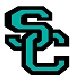 2017-2018Course Title:  6th Grade World History regular 		Teacher: Mrs. WiseContact Information: 	Email:	wiseb2@leonschools.net	Phone: 850-414-2670 (work)	Teacher Webpage Address: www.leonschools.net/swiftcreek                                                              Click on Department, Click on Social Studies and look for my name.                                                             Click on Web page-You will see a class letter and downloads to my                                                             Class syllabus, Discipline Plan and MRFAM              Textbook: Discovering Our Past: A History of the World-McGraw-Hill- All students will be issued a book. If your child is living between two residences please send me a note so I can issue a 2nd text. The electronic text will be accessible through Class Links. Students will be given a username and password and this will give them access to our webpage and textbook links. Introduction:Welcome to Mrs. Wise’s World History class! This year we will be taking a journey through time, exploring the world and its rich history! From the dawn of man to the height of human civilization, the goal of this course is for students to experience history and to use those experiences to create history of their own! Course Description: (from Florida Department of Education)The purpose of this course is to enable students to understand the development of the world community within the context of history by examining their connections to the past to prepare for the future as participating members of a global society.  Students will use knowledge of history, geography, economics, political processes, religion, ethics, diverse cultures, and humanities to solve problems in academic, civic, social, and employment settings.  The link to our curriculum NGSS Standards is http://www.cpalms.org/standards/FlStandard Search and the Common Core Standards are linked to Language Arts as we are all reading and writing teachers. http://www.corestandards.org/ELA-Literacy. Course TextThe text we will be using to help guide our learning this year is Discovering Our Past = A History of the World Early Ages. All students will be assigned a textbook which will go home and stay home until the end of the year. I recommend covering them to keep them in good condition.  I will also be using a variety of other resources as this is my 31st  year teaching. Learning Outcomes for the CourseThe student will demonstrate understanding of:How significant experiences of the past shape contemporary civilizations.The impact of physical and cultural geography on the development of civilizations.The impact of significant people, places, ideas, and events on the development of values, traditions and social, economic, and political institutions in selected Eastern and Western civilizations.Current historic events in relation to the experiences, contributions, and perspectives of diverse cultural and ethnic groups. The processes used to create and interpret history.The interactions among science, technology, and society within the context of World History.The use of new and emerging technology in problem solving and apply research, study, critical thinking, and decision-making skillSocial Studies Fee: Students will need to pay $1.00  which will go toward  poster boards and project backboards.Grading: Refer to school wide grading practices for more comprehensive information (available on-line).Grading ScaleScholastic				Citizenship______________________              A 	90-100 	                           		Outstanding Conduct		  4	B 	80-89 	                        		Satisfactory Conduct                	  3C 	70-79 		          		Conduct Needs Improvement	  2D	60-69		          		Unsatisfactory Conduct             	  1F	0-59	Grading Criteria              Tests/Projects     40%              Quizzes- 20%              Classwork 20%               Homework 20%Extra Credit – Students may earn extra credit only if they have completed all class assignments. Extra credit opportunities will be given at the teacher’s discretion. Students should not expect extra credit points, and therefore should stay caught up on all assignments throughout the grading period.  Make-up Work/HomeworkMake-up work is the student’s responsibility. On the day of the students return, the student should check the planner notes board for missed assignments. Assignments are posted for the week on the overhead and daily on the assignment board and on my web page. Students write the weekly assignments in their planner every Monday unless there is a holiday.Work must be made up from an absence which includes film questions when applicable. I am available every day after school for make-ups and help sessions. (Unless I have a Drs. Appt.) My DEADLINES for late or makeup work are announced in advance prior to Progress Reports and the end of the grading session. When a student has 3 blanks or zeroes on the Pinpoint Screen, they are automatically assigned an Academic Improvement Session (AIS). This is held after school as we have meetings and duty before school. I keep late hours unless I have a doctor’s appointment. The AIS slip is always pink. I will also note a comment on the Web page that the pink slips are going home. The slips must be signed by you.  I do not take work after announced and written deadlines at the end of the grading period. I give my extra time to help my students succeed. It will take all three of us like a three legged stool to have a wonderful year. Teacher-Student-Parent Power=SuccessPre-excused absences require advanced notice to the front office for approval and I will provide the work in advance. It is expected to be completed on their return unless there is a medical circumstance or something requiring some modifications. Vacations should be scheduled according to the school calendar. Homework is the practice of athletes and is given almost nightly. I look for improvement in reading comprehension and  writing  throughout the course. I typically give students time to start in class and the due dates are written on the assignment by the student and it is also in their planner and on the website.Late work: The first nine weeks I take late work without penalty. It is a very transitional period for sixth graders. The second nine weeks I deduct two points per day late. The third nine weeks I deduct 5 points per day. The last nine weeks I don’t take late work without an AIS and 5 points per day late.All ESE/540/ESOL student accommodations will be provided in the classroom.Academic dishonesty of any kind will not be tolerated.  You are encouraged to study together and to discuss information and concepts covered in class with other students. You can give "consulting" help to or receive "consulting" help from such students. However, this permissible cooperation should never involve one student having possession of a copy of all or part of work done by someone else, in the form of e-mail, an e-mail attachment file, a diskette, or a hard copy etc. Additionally, plagiarism (taking credit for someone else’s work) will not be tolerated. Should such academic dishonesty occur, all students involved will receive a zero for their participation. Penalty for violation of this policy can also be extended to include disciplinary action.Students are expected to receive a “C” or better on tests, major assessments, and projects.   This is one of two copies of the AIS form. You will be notified on my web page when they have gone home. ACADEMIC IMPROVEMENT SESSION FORM  (AIS)NAME: ______________________________   CLASS: _____________________ TEACHER_____________________APPROVED TEST, PROJECTOR OR ASSESSMENT TO BE RE-DONE: ______________________________________RE-DO BY: ________________  Grade on Work Before Re-do: _______   Grade on Work After Re-do: _______ (This grade must be no greater than 70%)I have used at least TWO of the following methods to improve my grade on this assignment (check all that apply):REQUIRED: Completed all missing work relevant to the test, assessment, or project (at the discretion of the teacher to be graded).     Worked with my teacher to better understand the topic (DATE: ________________)     Studied with a friend, classmate, or adult (DATE: ________________)     Created and used outlines, charts, etc., or flash cards to review (DATE: __________________)     Other (please describe): ________________________________________________________Student Planner	The planner is a communication tool used to help our students stay focused on their goals and commitments. Your success in keeping an orderly assignment log will help you with time management, goal setting, and monitoring your progress and growth.  It is also a critical tool for communication between school and home.  All assignments should be recorded in this planner. Information in the planner section of the board in the classroom should be recorded in the planner.  It should be written in the social studies section of the planner.  The planner is also used to leave the room as your hall passes are located in it. We will have routine planner checks for accuracy and condition of the planner.  2017 – 2018Nondiscrimination Statement “The Leon County School District does not discriminate against any person on the basis of sex (including transgender status, gender nonconforming, and gender identity), marital status, sexual orientation, race, religion, ethnicity, national origin, age, color, pregnancy, disability, or genetic information.”